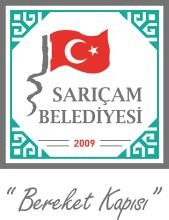 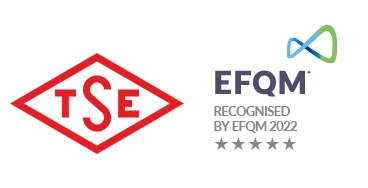                                    T.C SARIÇAM BELEDİYESİ                 KIRSAL HİZMETLER MÜDÜRLÜĞÜ KAMU HİZMET STANDARTLARI TABLOSUBaşvuru esnasında yukarıda belirtilen belgelerin dışında belge istenilmesi veya başvuru eksiksiz belge ile yapıldığı halde, hizmetin belirtilen sürede tamamlanmaması durumunda ilk müracaat yerine ya da ikinci müracaat yerine başvurunuz. İlk Müracaat Yeri	:	İkinci Müracaat Yeri	:İsim	: HASAN YILDIRIM	İsim	: MUSTAFA HAKAN ASLANUnvan	: Kırsal Hizmetler Müdürü	Unvan	: Belediye Başkan YardımcısıAdres	: Sarıçam Belediyesi Binası	Adres	: Sarıçam Belediye BinasıTel	: 0322 341 08 08	Tel	0322 341 08 08Faks	: 0322 341 41 09	Faks	0322 341 41 09E-Posta	: hasanyildirim@saricam.bel.tr	E-Posta	: mustafahakanaslan@saricam.bel.trSIRA NOSUNULAN HİZMETİN ADIBAŞVURUDA İSTENİLEN BELGELERHİZMETİ TAMAMLAMA SÜRESİ(EN GEÇ)1İlçemizde yaşayan sahipsiz sokak hayvanları ile ilgili talep ve şikâyetleringiderilmesi / değerlendirilmesiDilekçe, çağrı merkezi, Sarıçam Belediyesi Web sayfası14 Gün2İhbarı mecburi hastalıklara müdahale edilmesiDilekçe, çağrı merkezi, Sarıçam Belediyesi Web sayfası1 Gün3Mera tespiti yapılmasıİlçe Tarım Müdürlüğü Yazısı3 Gün4Mesleki eğitim hizmeti verilmesiBaşvuru formu ( Eğitim içeriğine göre istenen belgeler değişiklik gösterebilir)14 Gün